MODELLO B1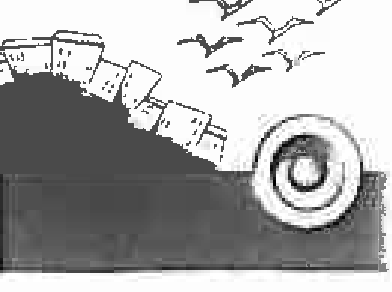 ISTITUTO COMPRENSIVO "Teresa MaHei"Scuola Infanzia - Primaria - Secondaria 1°grodo Bagno a RipoliAl Dirigente ScolasticoVISITA GUIDATA - ANNO SCOLASTICO .........................Si propone la seguente visita guidata:Il sottoscritto docente ..... ...... ....... ......... ... è il responsabile dell'uscita e pertanto si impegnaa:acquisire il consenso scritto dei genitori degli alunni;garantire la partecipazione di almeno i 2/3 degli alunni componenti la classe.FIRME DOCENTI ACCOMPAGNATORI	FIRMA  DOCENTE ORGANIZZATOREPLESSO SCOLASTICOCLASSE/ IN° ALUNNI PARTECIPANTIN° ALUNNI DIVERSAMENTE ABILIMETA E/0	PERCORSO DELLA VISITAFIN ALITA' DIDATTICADATAMEZZO DI TRASPORTOORA PARTENZA E RITORNOCOSTO INGRESSICOSTO LABORATORIOCOSTO GUIDEDOCENTI ACCOMPAGNATORIIDOCENTE ORGANIZZATORE